Unit 5 Lesson 24: Dividamos decimales entre números enterosWU Exploración de estimación: Dividamos entre números enteros (Warm up)Student Task Statement¿Cuál es el valor de ?Escribe una estimación que sea:1 Grupos de números enterosStudent Task StatementEncuentra el valor de la expresión . Explica o muestra cómo razonaste.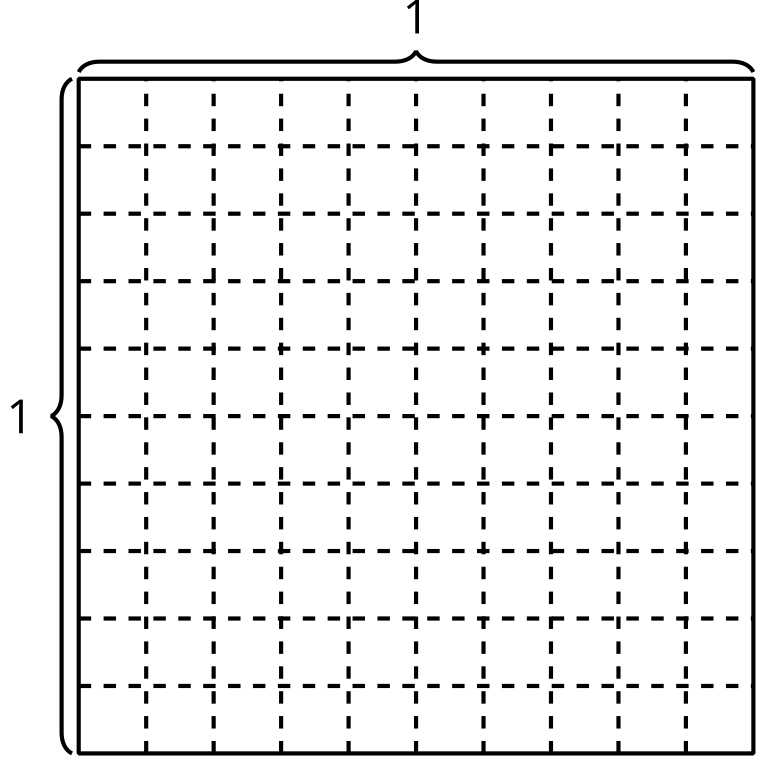 Encuentra el valor de la expresión . Explica o muestra cómo razonaste.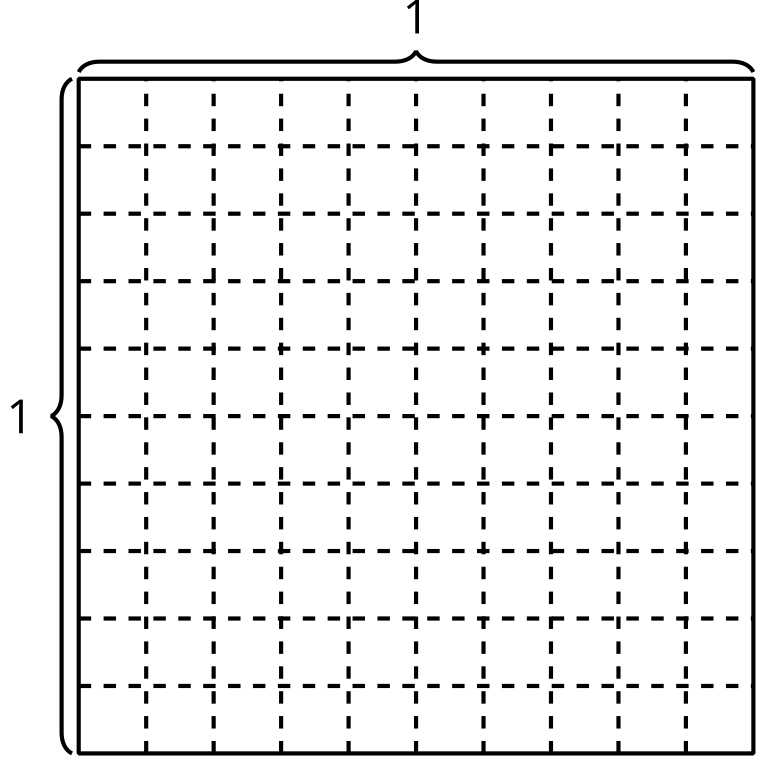 Encuentra el valor de . Explica o muestra cómo razonaste.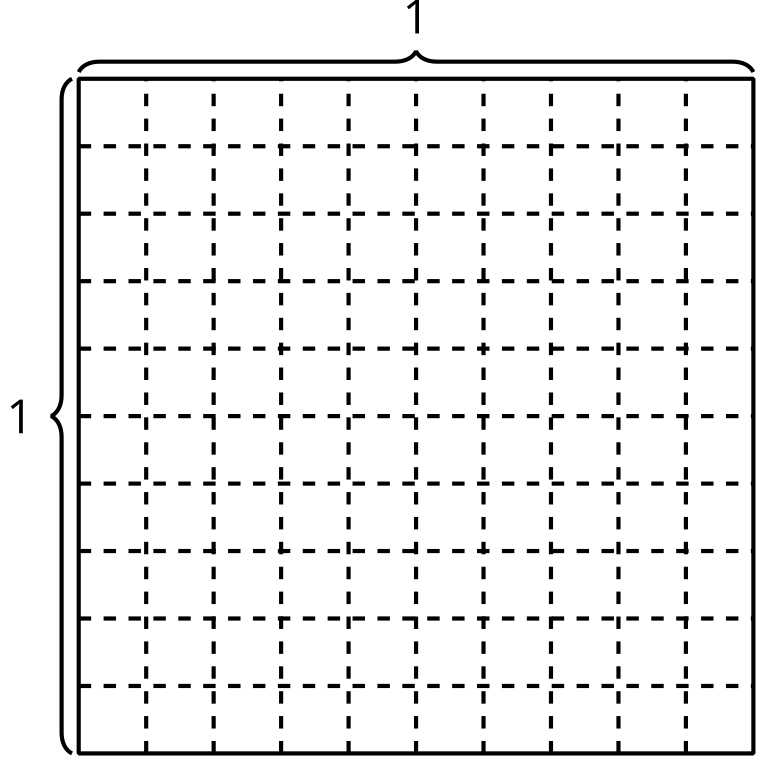 Encuentra el valor de . Explica o muestra cómo razonaste.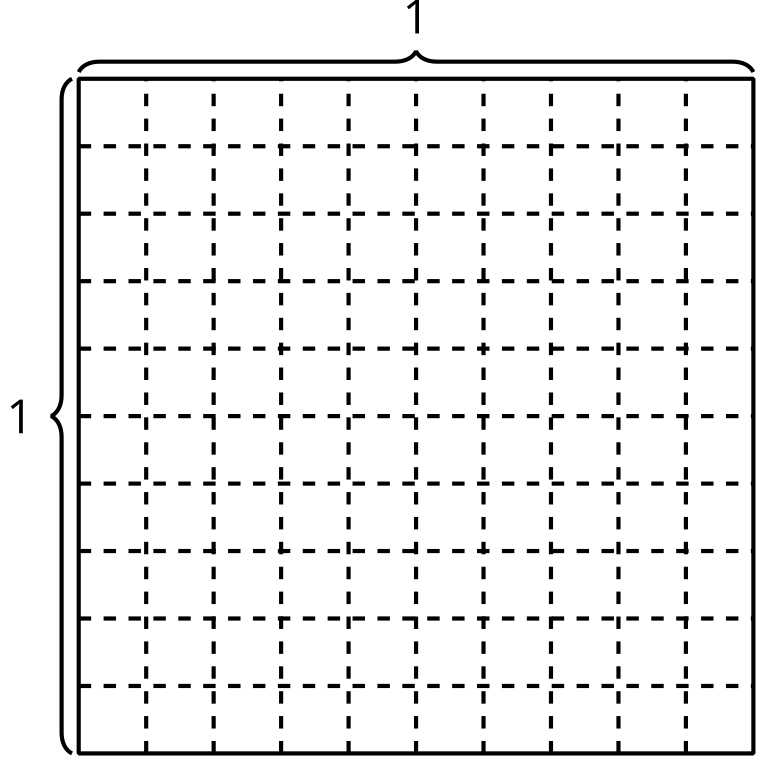 2 Evaluemos expresionesStudent Task StatementEncuentra el valor de cada expresión.Encuentra el valor de cada expresión.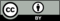 © CC BY 2021 Illustrative Mathematics®muy bajarazonablemuy alta